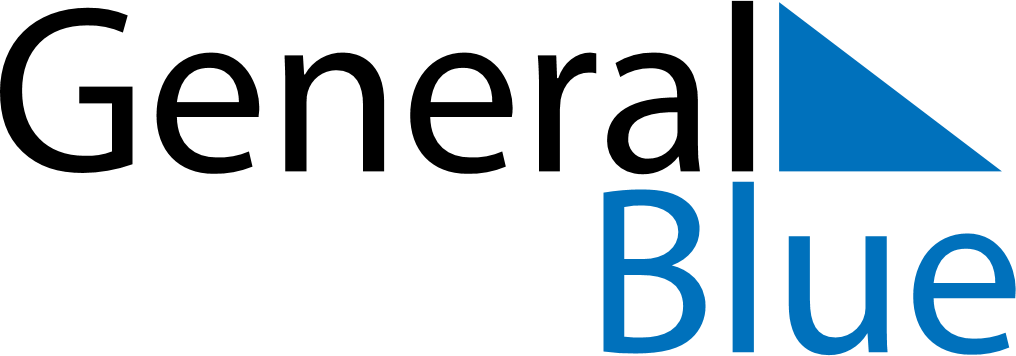 Quarter 2 of 2022United Arab EmiratesQuarter 2 of 2022United Arab EmiratesQuarter 2 of 2022United Arab EmiratesQuarter 2 of 2022United Arab EmiratesQuarter 2 of 2022United Arab EmiratesApril 2022April 2022April 2022April 2022April 2022April 2022April 2022MONTUEWEDTHUFRISATSUN123456789101112131415161718192021222324252627282930May 2022May 2022May 2022May 2022May 2022May 2022May 2022MONTUEWEDTHUFRISATSUN12345678910111213141516171819202122232425262728293031June 2022June 2022June 2022June 2022June 2022June 2022June 2022MONTUEWEDTHUFRISATSUN123456789101112131415161718192021222324252627282930Apr 2: First day of RamadanMay 2: End of Ramadan (Eid al-Fitr)